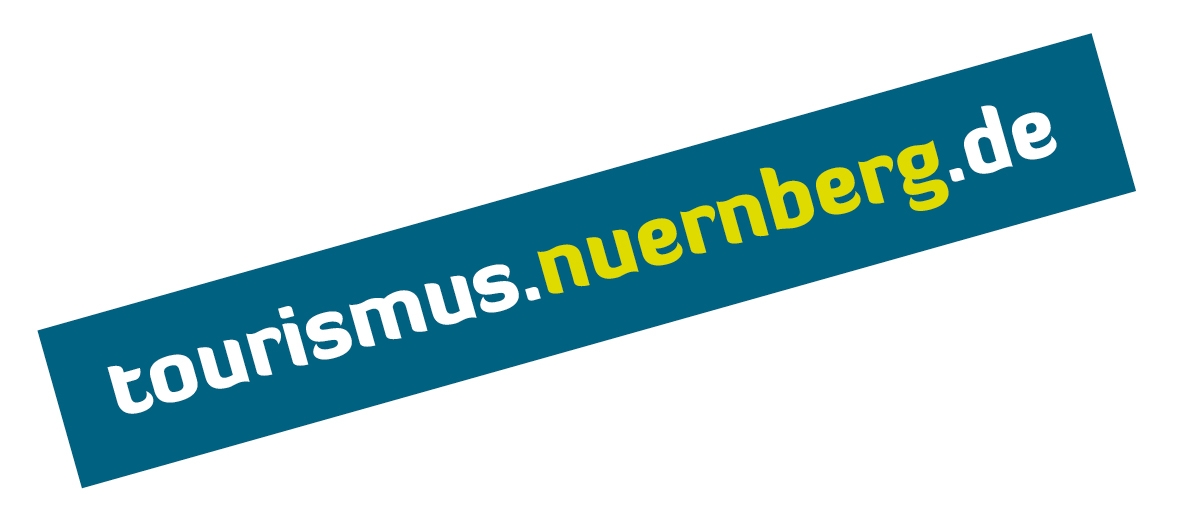 AnfrageformularLiebe/r Journalist/in,wir bedanken uns für Ihr Interesse an Nürnberg. Um Ihre Anfrage schnellstmöglich beantworten zu können, bitten wir sie um folgende Angaben:Anrede     Name, Vorname   Straße, Hausnummer     PLZ, Stadt     	Telefon (für Rückfragen)     	E-Mail (für Rückfragen)     	In welcher Funktion wollen sie nach Nürnberg kommen?Journalist Print  	Journalist Online  	       Journalist Hörfunk  	Journalist TV  	Freelancer                 Blogger                       Fotograf  Sonstige (bitte angeben)     Für welches Medium (Unternehmen) sind Sie tätig?Wie lautet das Thema Ihres geplanten Besuches? (Titel oder Arbeitstitel des geplanten Berichtes)Für welche Themen interessieren Sie sich bezüglich Ihrer Recherche besonders?Kunst, Kultur, Events       Regionalität       Christkindlesmarkt       Business                          Shopping           Verpflichtende Vergangenheit  Kulinarik       Sonstige (bitte genau angeben)     Bitte spezifizieren Sie Ihr gewähltes Thema kurzWie lange planen Sie in Nürnberg zu bleiben?Tagesausflug       Eine Nacht       Zwei Nächte  In welchem Zeitraum planen Sie Ihren Aufenthalt (bitte Datum angeben)Von     Bis      Bei Übernachtungswunsch: Benötigen Sie einen Autostellplatz? (Kosten nicht inbegriffen)Ja        Nein   Recherchieren Sie alleine oder im Team?Alleine       mit 1 Teammitglied       mit 2 Teammitgliedern       mehr als 2 Teammitglieder  Falls zutreffend: Bitte geben Sie Name und Funktion der Teammitglieder an (bei mehr als 2 Personen teilen Sie uns bitte deren Namen und Funktion per E-Mail mit)Teammitglied 1Name, Vorname      Funktion                 Teammitglied 2Name, Vorname     Funktion                 Haben Sie weitere Anmerkungen zu Ihrer geplanten Reise?Vielen Dank für Ihr Interesse an Nürnberg. Wir werden uns schnellst möglich bei Ihnen melden. Mit herzlichen GrüßenFranziska SteyerPR und Kommunikation